	Datum: ………………………………..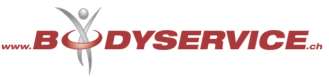 by Tamara Burkhardt079 674 74 38	Fragebogen StoffwechselanalyseKundendatenName:		Vorname:	Strasse:	PLZ/Ort:		Blutgruppe:	Telefon:		E-Mail: 	Geb.Dat.:		Geschlecht:	 weiblich	 männlichGrösse:	 cm	Gewicht:	 kgBauchumfang:	 cm  (unbekleidet, morgens vor dem Frühstück, knapp oberhalb des Bauchnabels, an der dicksten Stelle des Bauches, Bauchmuskeln entspannen, ausatmen, aber nicht Bauch einziehen, auf volle Zentimeter aufrunden)Zielsetzung	Körperfettabbau	Muskelaufbau	Leistungssteigerung	Verbesserung Wohlbefinden	Genesungsunterstützung (Krankheit?)AktivitätWie lässt sich Ihre Beschäftigungssituation am besten beschreiben?	ausschliesslich sitzende oder liegende Lebensweise (z.B. alte oder gebrechliche Menschen)	ausschliesslich sitzende Tätigkeit mit wenig oder keiner anstrengenden Freizeitaktivität (z.B. Büroangestellte, Feinmechaniker).	sitzende Tätigkeit, zeitweilig auch zusätzlicher Energieaufwand für gehende und stehende Tätigkeiten (z.B. Laboranten, Kraftfahrer, Studierende, Fliessbandarbeiter).	überwiegend gehende und stehende Arbeit (z.B. Hausfrauen, Verkäufer, Kellner, Mechaniker, Handwerker, Polizist).	körperlich anstrengende berufliche Arbeit (z.B. Bauarbeiter, Landwirte, Waldarbeiter, Bergarbeiter, Leistungssportler).Wie oft in der Woche treiben Sie Sport oder sonstige anstrengende Tätigkeiten (länger als 30 Min.)? gar nicht	 1-3 Mal	 4 Mal oder öfterWie würden Sie die Intensität Ihres Trainings/Ihrer Tätigkeit bewerten?  leicht	 mittel	 streng	 sehr intensivErnährungsgewohnheitenWie viele Mahlzeiten nehmen Sie am Tag zu sich? einmal	 zweimal	 dreimal	 mehr als dreimalWie oft konsumieren Sie Fleisch? nie	 selten	 regelmässig	 täglich	 täglich viel	 sehr vielWie oft konsumieren Sie Fisch? nie	 selten	 regelmässig	 täglich	 täglich viel	 sehr vielWie oft konsumieren Sie Eier? nie	 selten	 regelmässig	 täglich	 täglich viel	 sehr vielWie oft konsumieren Sie Milchprodukte? nie	 selten	 regelmässig	 täglich	 täglich viel	 sehr vielWie oft konsumieren Sie Obst, Salate oder Gemüse? nie	 selten	 regelmässig	 täglich	 täglich viel	 sehr vielWieviel Flüssigkeit trinken Sie pro Tag? weniger als 1 Liter	 1-2 Liter	 2-3 Liter	 mehr als 3 LiterKonsumieren Sie Alkohol? (1 Glas Wein = 0.2 Liter, 1 Glas Bier = 0.5 Liter) nie	 selten	 1 Glas täglich	 2-3 Gläser täglich	 mehr als 3 Gläser täglichRauchen Sie? Wenn ja, wieviel? nein	 weniger als 10 Zigaretten täglich	 1 Packung täglich mehr als 1 Packung täglich	 mehr als 2 Packungen täglichWird in Ihrem Umfeld geraucht? nein	 jaLeiden Sie unter einer Allergie oder Unverträglichkeit? nein	 Gluten	 Milchprodukte	 Früchte allg.	 Zitrusfrüchte	 Blütenpollen, Heuschnupfen	 Meeresfrüchte, Schalentiere		 Iod	 Kupfer	 Histamin	 Ätherische ÖleErnährungs-Mustertag(e)Bitte notieren Sie hier einen oder mehrere Mustertage, sofern es stark variiert. Bitte so genau wie möglich Beschreiben, sodass ich mir ein Bild davon machen kann, wie Sie sich ernähren.DiagnoseLeiden Sie unter Verstopfung? nie	 selten	 öfters	 (fast) immerLeiden Sie unter Durchfall? nie	 selten	 öfters	 (fast) immerHaben Sie wiederkehrende Reizungen der Magenwand und/oder Magengeschwüre? nein	 jaLeiden Sie unter wiederkehrendem Sodbrennen? nein	 jaWurde bei Ihnen eine Krebstherapie durchgeführt und abgeschlossen? nein	 jaKönnte eine Stärkung Ihres Immunsystems negative Folgen haben?(Transplantationen, Einnahme von Immunsuppressiva usw.) nein	 jaIst eine der folgenden Erkrankungen für Sie zutreffend? Akne	 Diabetes Typ 1	 Makula-Degeneration Alzheimer, Demenz	 Entzündliche Erkrankungen (Rheuma, …)	 Migräne Arteriosklerose	 Epilepsie	 Multiple Sklerose (MS) Arthrose (Gelenkverschleiss)	 Häufige Erkältungskrankheiten	 Neurodermitis (Bronchial-) Asthma	 Fibromyalgie (Sehnen-, Muskelschmerz)	 Nierenerkrankung  Blutfett-Stoffwechselstörung	 Gastritis (chron. Helicobacter-pylori	 Osteoporose     (Hyperlipoproteinämie)		Infektion, Magenschleimhautentzündung)	 Paradontitis Bluthochdruck _____/_______	 Haarausfall, brüchige Nägel	 Parkinson Bronchitis	 Herpes Simplex: Lippenherpes	 Potenzprobleme Burnout-Syndrom	                    Zoster : Gürtelrose	 Psoriasis Chronisches Müdigkeitssyndrom	 Zustand nach Herzinfarkt	 Schilddrüsenerkrankung     CFS-Chronic Fatigue Syndrom 	 Herzschwäche	      (Überfunktion) Darmerkrankungen (Morbus Crohn,	 Herzrhythmusstörungen	  Schilddrüsenerkrankung     Colitis Ulcerosa (Reizdarm))	 Hyperaktivität (Lern- und Konzentrations-	      (Unterfunktion) Depression	      störungen, ADS, Hyperkinetisches Syndrom	 Tinnitus (Ohrengeräusche) Diabetes Typ 1	 Krebserkrankung (akut, in Behandlung	 Zöliakie	Weitere Angaben:………………………………………………………………………………………………………………………………………………….MedikamenteBitte kreuzen Sie an, welche Medikamente Sie regelmässig einnehmen: Lipidsenker (Cholesterinsenker) Antidiabetika bzw. Insulin (Blutzucker senkende Mittel) Antihypertonika (Blutdruck senkende Mittel) Diuretika (Mittel zur Wasserausscheidung) Blutverdünner Hormone Antiadiposita (Mittel zur Gewichtsreduktion) Gichtmittel Antidepressiva Parkinsonmittel Medikamente gegen Magenbeschwerden     (Säureblocker-PPI)Nehmen Sie regelmässig andere, oben nicht aufgeführte Medikamente ein?………………………………………………………………………………………………………………………………………………….Nehmen Sie Mikronährstoffpräparate (Nahrungsergänzungsmittel, Supplemente) ein?………………………………………………………………………………………………………………………………………………….Musste bei Ihnen jemals die Dosierung eines Medikamentes oder eines Nahrungsergänzungsmittels reduziert werden, da Sie zu stark darauf reagiert haben? nein	 jaFür FrauenHaben Sie Menstruationsbeschwerden? nein	 jaHaben Sie Wechseljahresbeschwerden? nein	 jaHaben Sie Libidoprobleme? nein	 jaZyklustag 1. bis 10. Tag	 11. bis 17. Tag	 18. Bis 28. TagKein Zyklus Kind	 wegen Schwangerschaft keine Gebärmutter	 wegen Stillzeit wegen Hormontherapie (Pille, Minipille	 wegen Wechseljahre (Klimakterium, Menopause)      Vaginalring, Hormonpflaster, etc.	 wegen SchwangerschaftKörperliche VerfassungKönnen Sie gut schlafen? (fast) nie	 selten	 manchmal	 häufig	 (fast) immerSind Sie ruhig und gelassen? (fast) nie	 selten	 manchmal	 häufig	 (fast) immerSind Sie guter Laune? (fast) nie	 selten	 manchmal	 häufig	 (fast) immerSind Sie voller Energie? (fast) nie	 selten	 manchmal	 häufig	 (fast) immerFühlen Sie sich gestresst? (fast) nie	 selten	 manchmal	 häufig	 (fast) immerSind Sie entmutigt oder traurig? (fast) nie	 selten	 manchmal	 häufig	 (fast) immerFühlen Sie sich in Ihrer Vitalität eingeschränkt? (fast) nie	 selten	 manchmal	 häufig	 (fast) immerSind Sie niedergeschlagen oder ängstlich? (fast) nie	 selten	 manchmal	 häufig	 (fast) immerWerden Sie durch seelische Einschränkungen an normalen Tätigkeiten gehindert? (fast) nie	 selten	 manchmal	 häufig	 (fast) immerErwartungenWas erwarten Sie von dieser Beratung?………………………………………………………………………………………………………………………………………………….Wie hoch ist ihre Motivation? 0 = keine, 10 = voll motiviert 0         1         2         3         4        5         6         7         8         9         10  Wieviel Einsatz sind Sie bereit zu erbringen? 0 = kein Einsatz, 10 = vollen Einsatz 0         1         2         3         4        5         6         7         8         9         10  Gibt es Ihrerseits noch etwas zu sagen?…………………………………………………………………………………………………………………………………………………. 	Liebe(r) Klient(in). Ich werde mein Möglichstes tun Sie zu unterstützen. Bitte machen Sie sich aber bewusst, dass es keine Wunderpille gibt, die alle (Figur/Gesundheits)-Probleme einfach so auf die Schnelle löst. Ich bin darauf angewiesen, dass Sie mit mir zusammenarbeiten und wir uns laufend austauschen wie es Ihnen geht, wie es läuft und was allenfalls nicht läuft, damit wir Anpassungen vornehmen können. 	Ich freue mich sehr auf die Zusammenarbeit und hoffe, dass ich Sie beim Erreichen Ihrer Ziele unterstützen kann. 	Tamara BurkhardtFrühstück:Znüni:Mittagessen:Zvieri:Nachtessen:Getränke:Süsses zwischendurch: